Муниципальное дошкольное образовательное учреждение « Детский сад  № 96»Отчет о проделанной работе в летний оздоровительный период в первой младшей группеВоспитатели: Коркина Г.Б.                                                                                Крестьянинова  А.В.                                                                       Ярославль 2018Каждый год и взрослые, и дети ждут с нетерпением любимое время года лето. А мы педагоги детского учреждения не только его ждём, но и усердно готовимся к летней – оздоровительному периоду. Каждая группа ставит определённые цели и задачи для успешной работы летом. В нашей группе раннего возраста № 3 «Малиновки» также были поставлены цель и задачи работы в летней – оздоровительный период.Цель: Создание в группе и на участке детского сада максимальных эффективных условий для организации  оздоровительной работы и развития познавательных интересов воспитанников в летний период.Задачи: - развитие двигательных, интеллектуальных, творческих способностей детей в разнообразных видах деятельности- сохранение и укрепление физического и психического здоровья воспитанников;- формирование у воспитанников привычки к здоровому образу жизни;-формирование навыков безопасного поведения;- развитие познавательных интересов воспитанников;- повышение компетентности родителей в вопросах организации летнего отдыха детей;- привлечение семей к участию в воспитательном процессе на основе педагогики сотрудничеств.- создание атмосферы радости, формирование положительного эмоционального состояния участников образовательного процесса;- создать условия, обеспечивающие охрану жизни и здоровья детей, для самостоятельной, творческой деятельности детей в группе и  на участке;Летней - оздоровительный период в нашей группе проходил параллельно с адаптационным периодом воспитанников  в детском саду.Были поставлены задачи работы в адаптационный период:1. Создать для воспитанников атмосферу психологического комфорта.2. Формировать  навыки здорового образа жизни, содействовать полноценному физическому развитию детей: - организовать рациональный режим дня в группе, обеспечивающий каждому ребёнку физический и психический комфорт; - формировать у детей привычку к аккуратности и чистоте, прививать простейшие навыки самообслуживания; - обеспечить понимание детьми смысла выполнения режимных процессов; - воспитывать потребность в самостоятельной двигательной активности.3. Закладывать основы будущей личности:- воспитывать у детей уверенность в самих себе и своих возможностях, развивать активность, инициативность, самостоятельность; - закладывать основы доверительного отношения детей к взрослым, формируя доверие и привязанность к воспитателю; - закладывать основы доброжелательного отношения детей друг к другу. 	При первом посещении группы родители новых детей получали консультацию, где родителям была предоставлена информация, что и как нужно при посещении детского сада. В группе для родителей была выставлена консультация «Адаптационный период детей в ДОУ», с каждым родителем проводилась беседа «В детский сад без слёз», «Режим дня – это важно». Родители заполняли анкету «Давайте познакомимся».Для решения поставленных задач в летний период соблюдались следующие условия. При организации водно-питьевого режима в нашей группе приобрелись индивидуальные кружки для детей;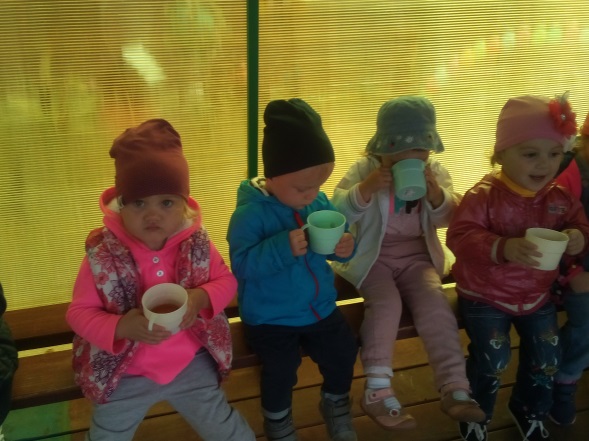 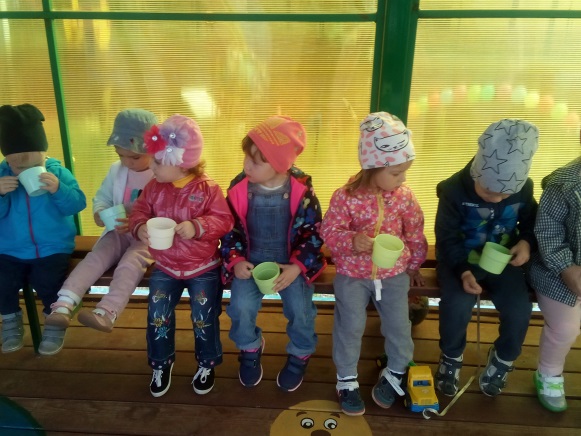 	Для создания безопасных условий пребывания детей в ДОУ ежедневно проверялась исправность оборудования на прогулочной площадке, осматривался участок перед прогулкой на наличие опасных для детей предметов. С наступлением жаркого периода во избежание перегрева воспитанники находились на прогулке только в головных уборах.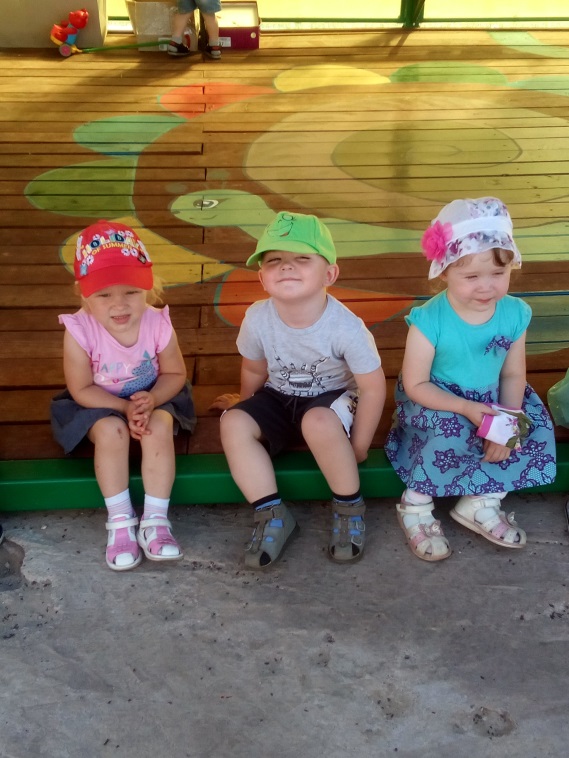 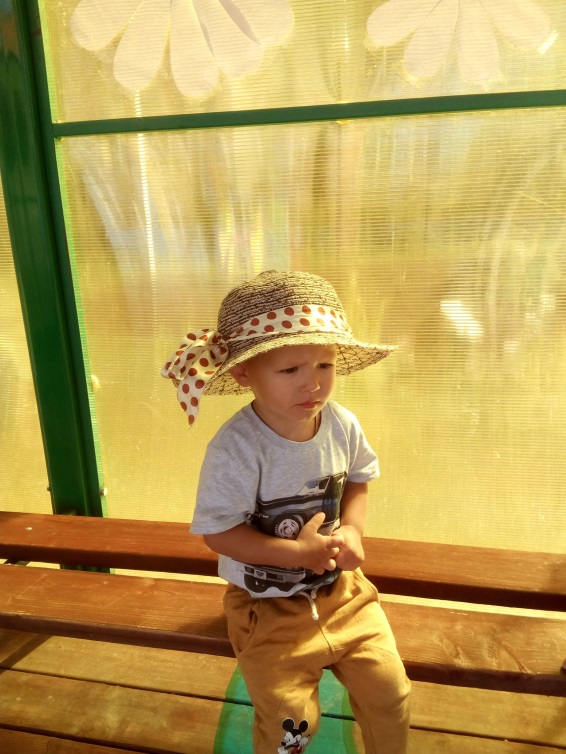 	 В группе имеется аптечка первой медицинской помощи.	Основную часть времени дети проводили на свежем воздухе. Игровая деятельность и другие мероприятия организовывались на свежем воздухе. Летом мы разучивали новые подвижные игры «Воробушки и автомобиль», «Наседка и цыплята», «Воробушки и кот», «Самолеты», и др.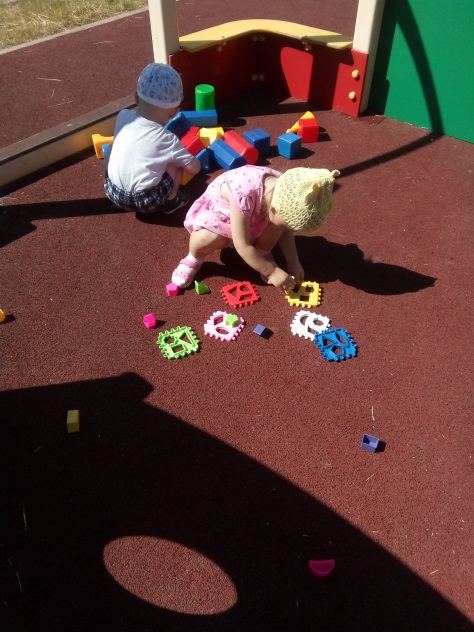 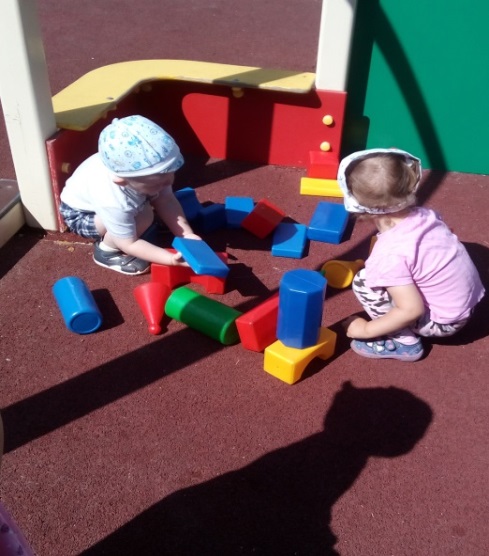 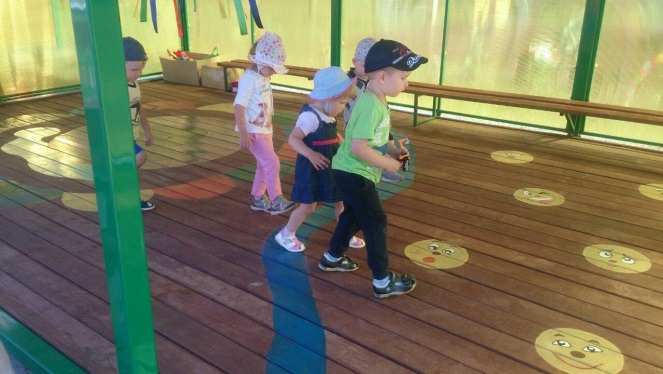 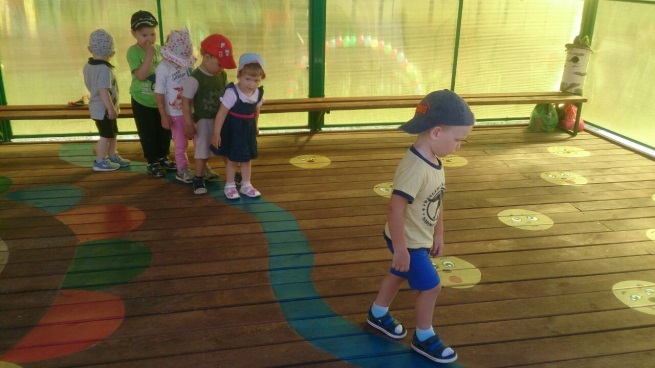 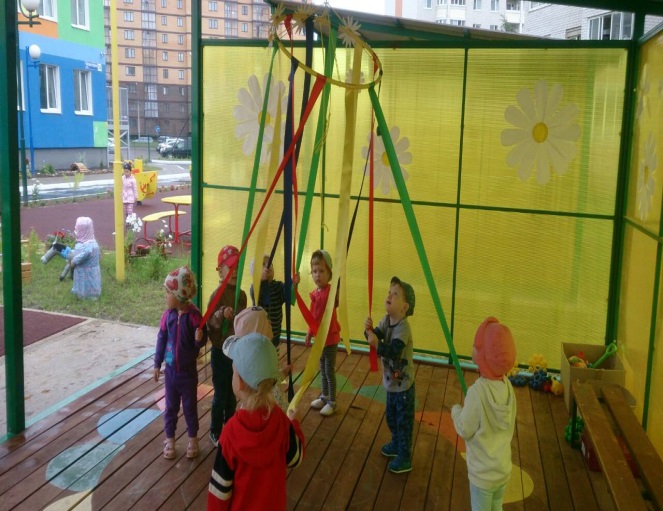 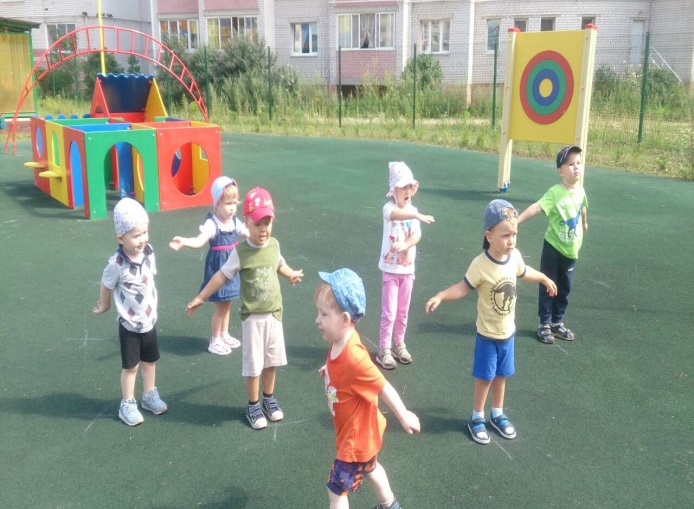 С целью организации физкультурно-оздоровительной работы в летний период наша группа перешла на режим дня в соответствии с теплым периодом года (прогулка — 4,5 ч., сон — до 3 ч.). Проводилась утренняя зарядка, закаливающие мероприятия:  обширное умывание лица, рук до локтей, гимнастика после сна, пальчиковая гимнастика, воздушные ванны.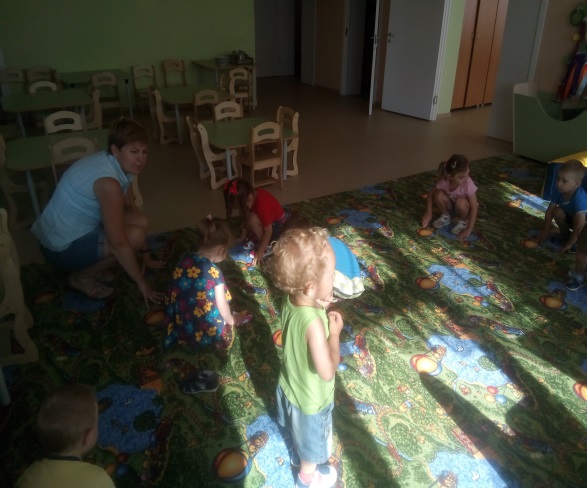 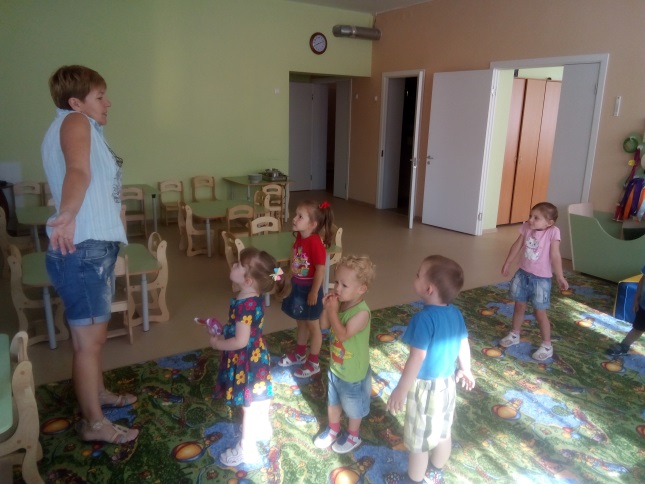 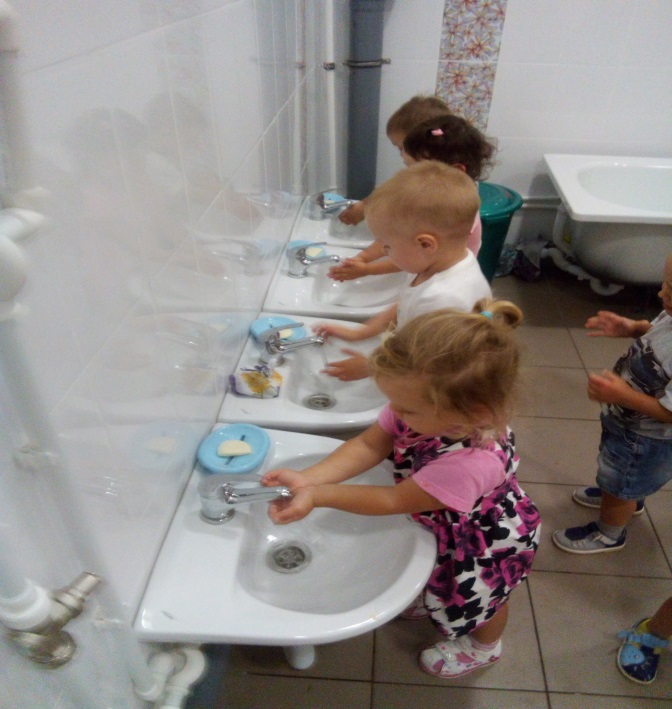 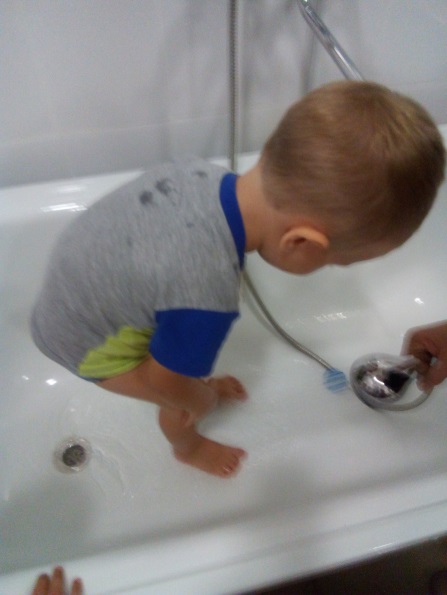 Физкультурные занятия проводились также на улице.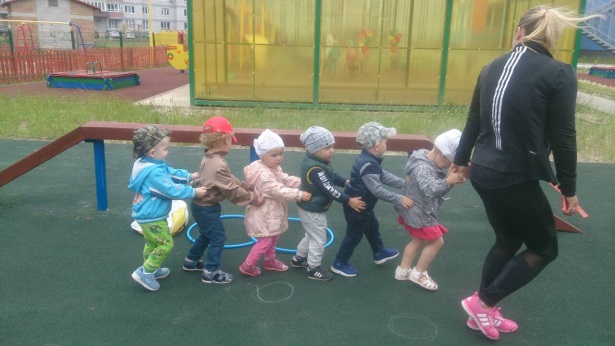 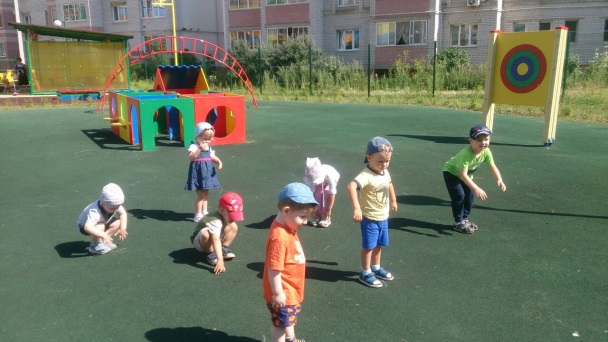 	Дети с большим удовольствием играли с водой(«Пускаем кораблики», «Весёлая рыбалка»), вода успокаивает детей и поднимает настроение.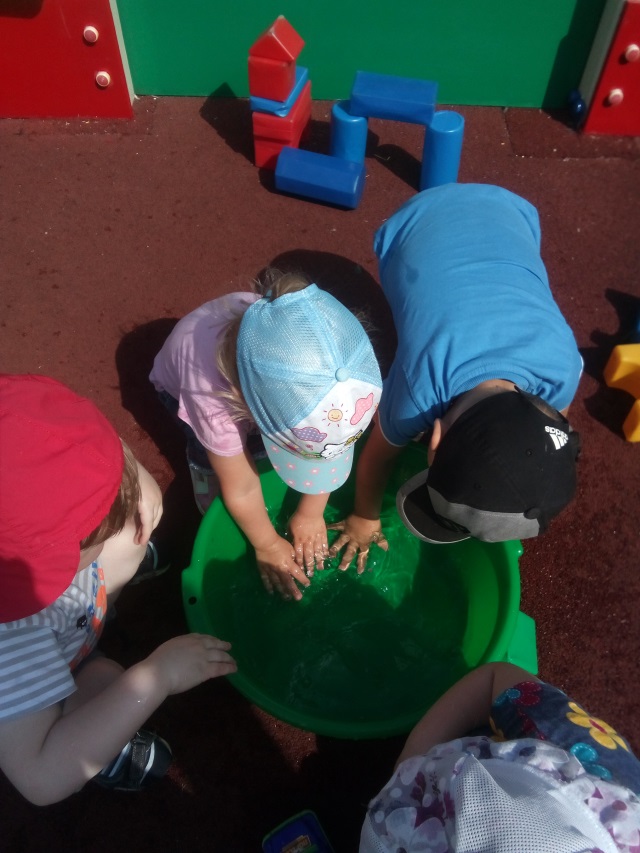 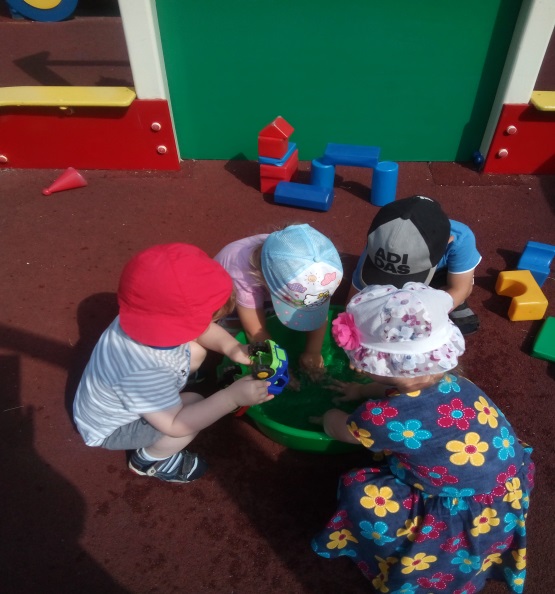 Летом природа предоставляет богатые возможности для развития познавательных способностей дошкольников. Дети соприкасаются с природой, познают мир, получают яркие впечатления. Наряду с этим в течение летнего периода проводилась работа по организации развлечений и досугов для детей.« День защиты детей» -  развлечение на улице (проект).Воспитатели с детьми оформили коллективную работу «Летняя полянка».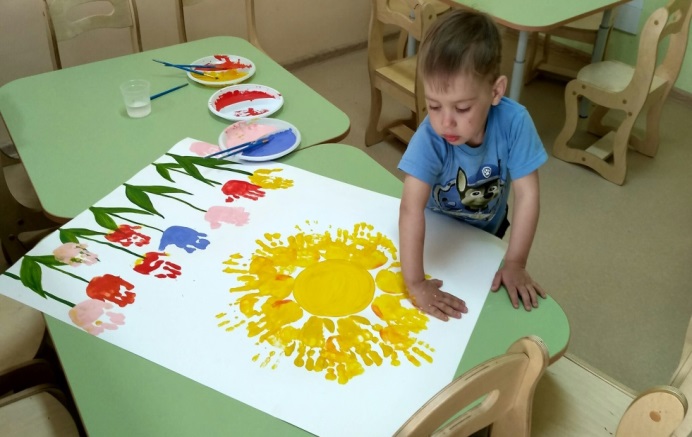 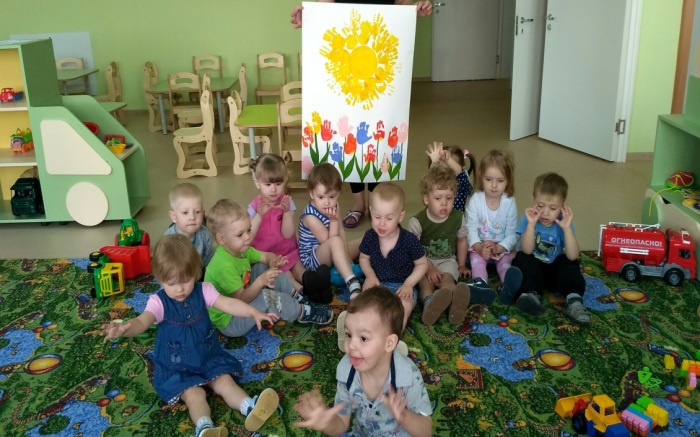     2.Праздник мыльных пузырей.    3.Игра – развлечение « Рисуем на асфальте».    4.Единый день пожарной безопасности занятие – беседа.    5.Знакомство с пожарной машиной.  6.Участие в конкурсе «Лучший летний участок 2018» - где наша группа заняла 1место и получила грамота. 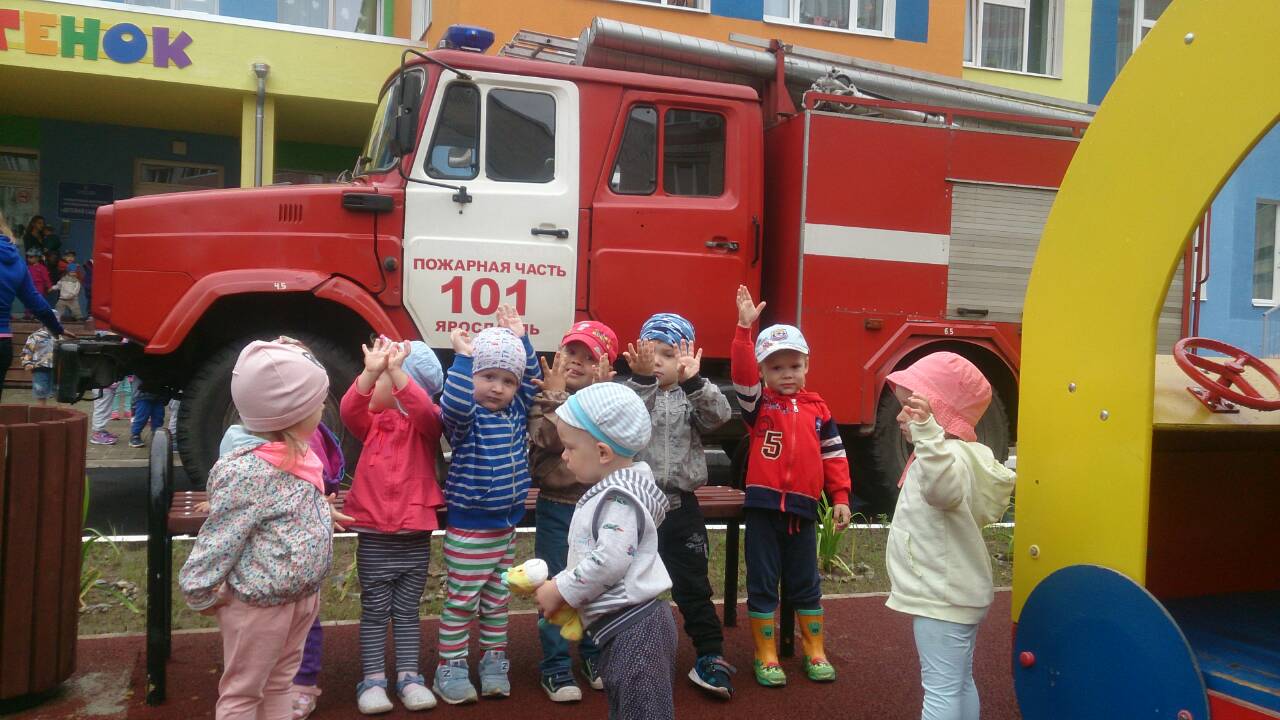 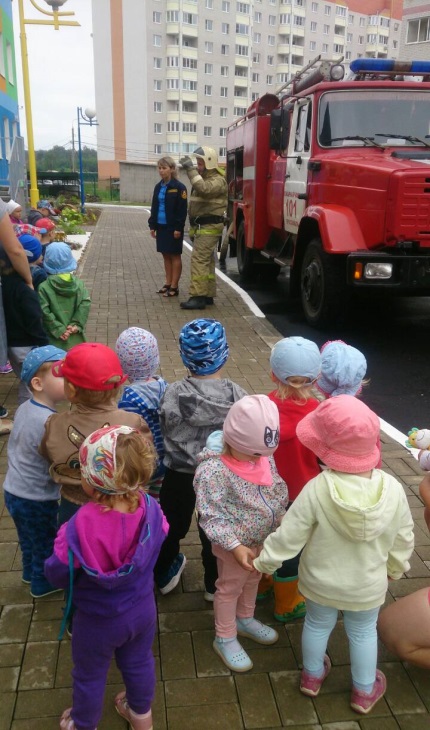 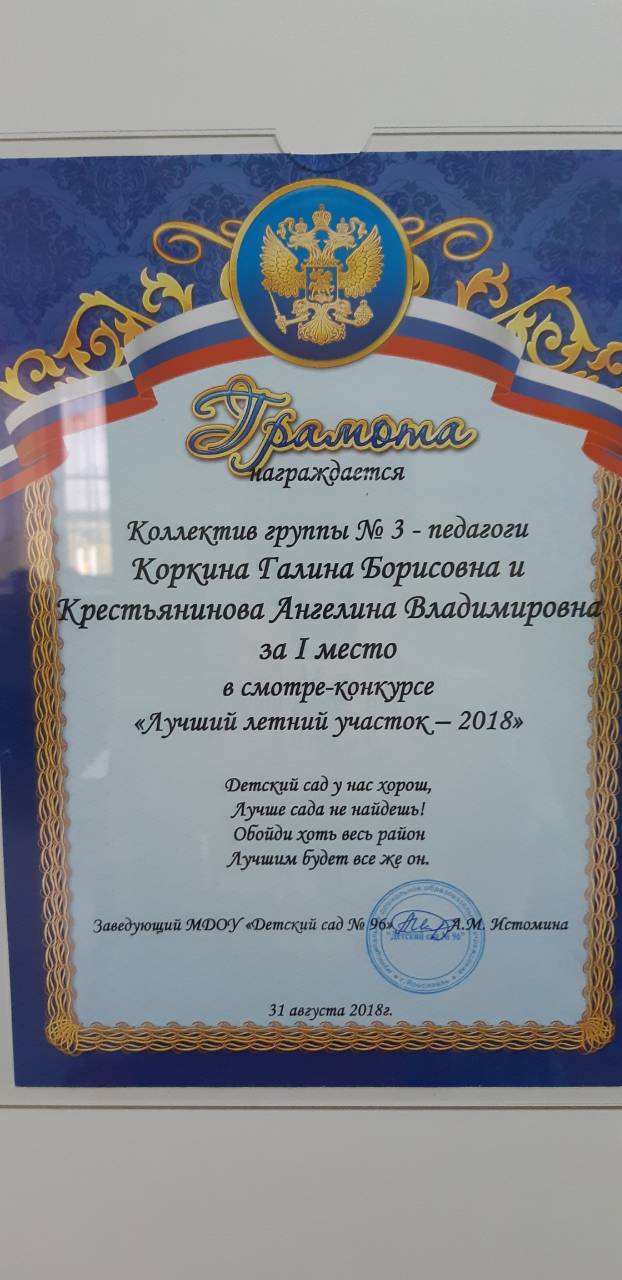 В конкурсе принимали активное участие родители.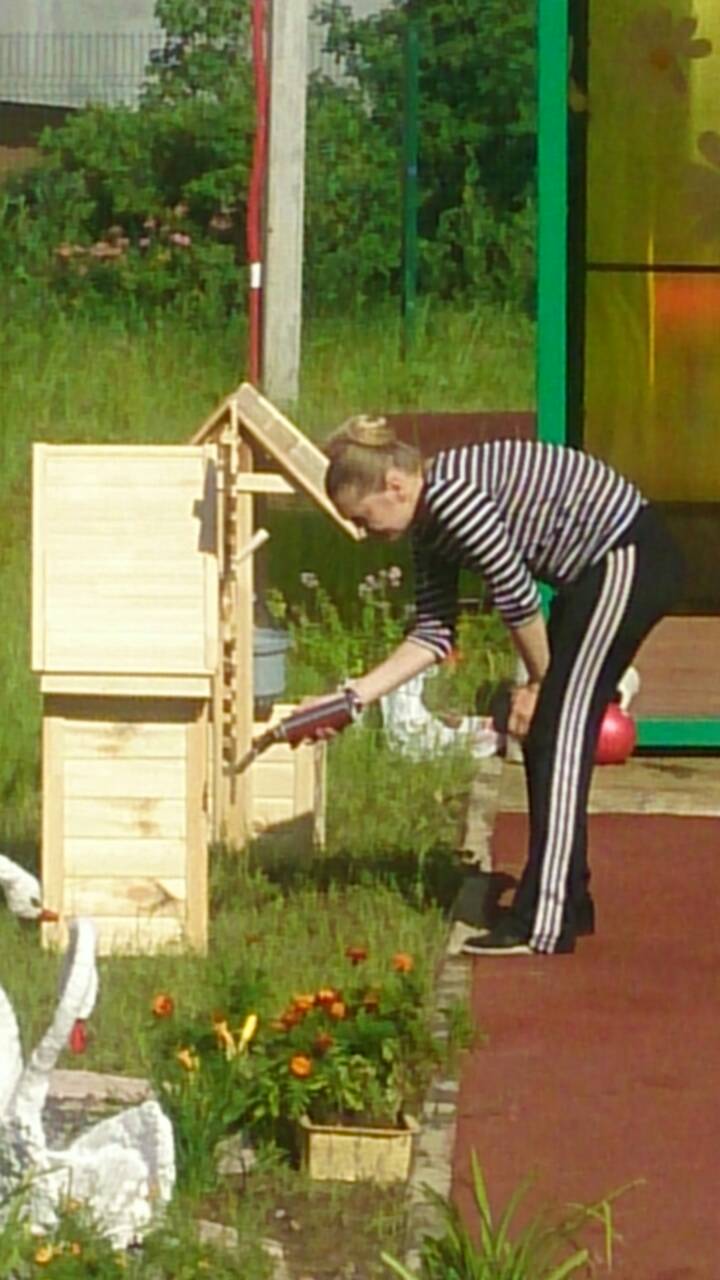 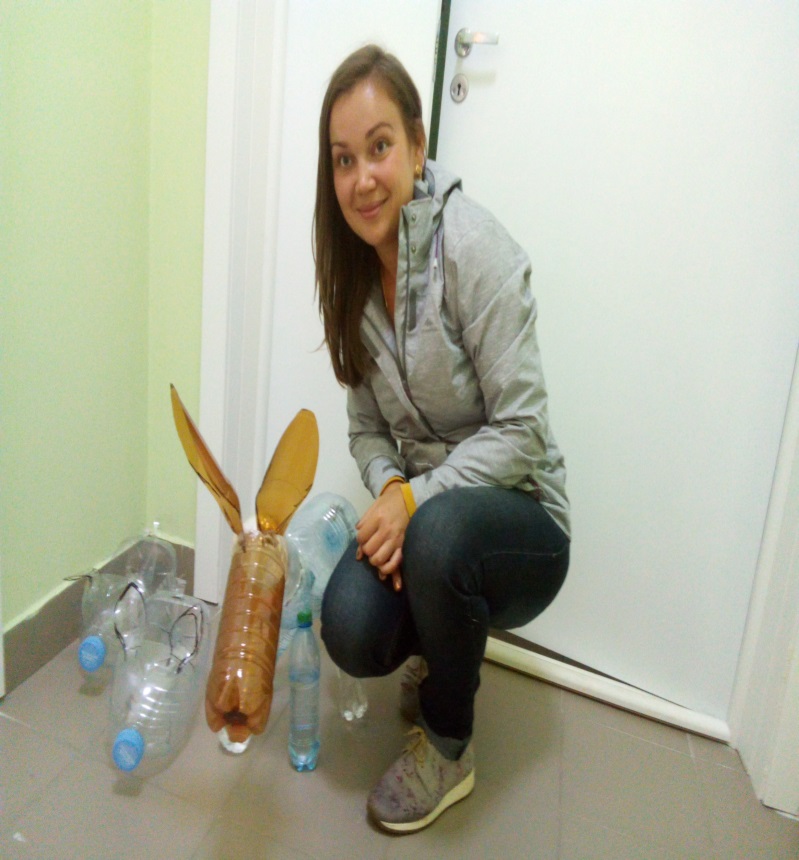 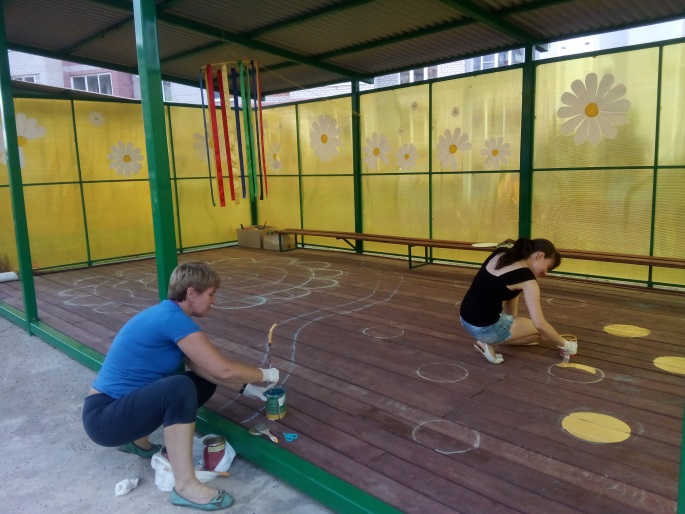 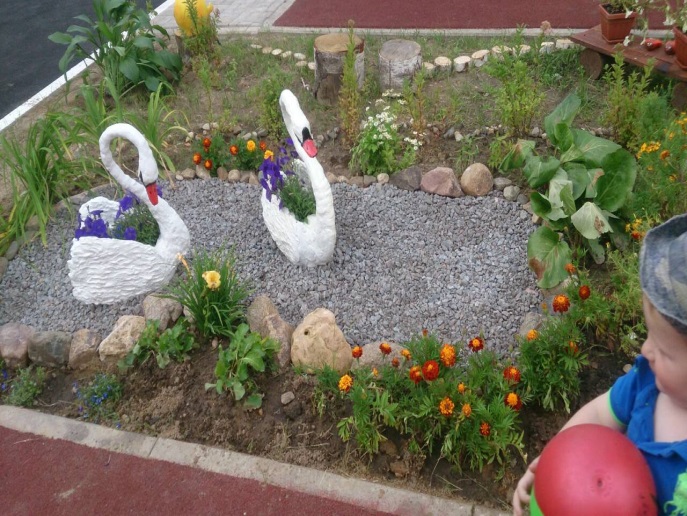 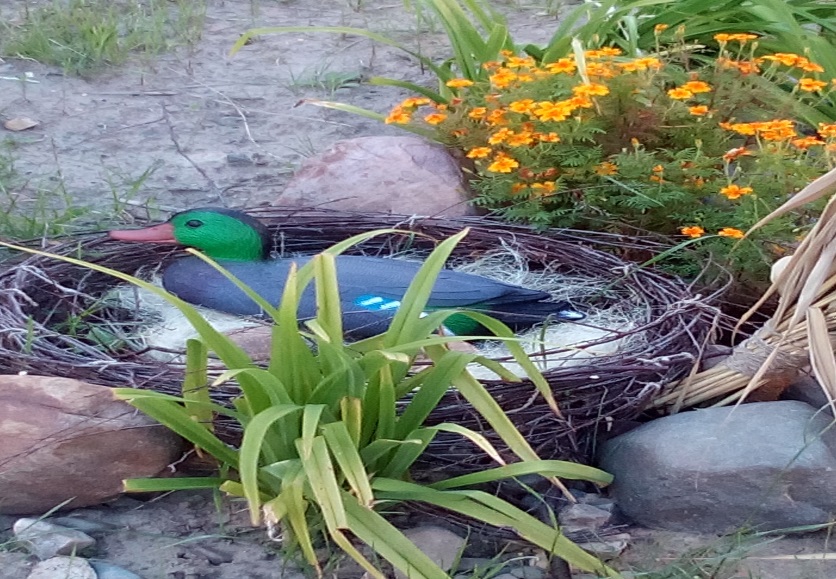 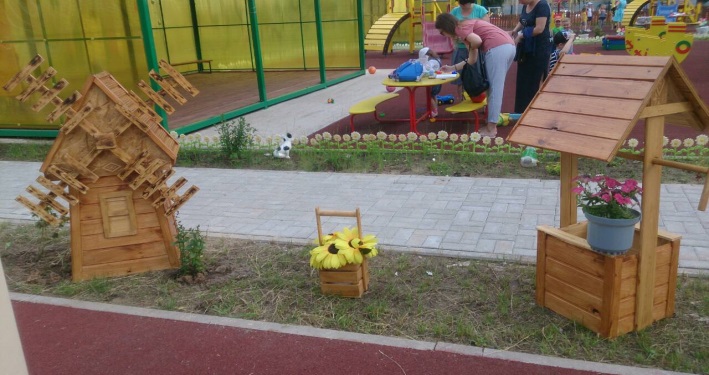 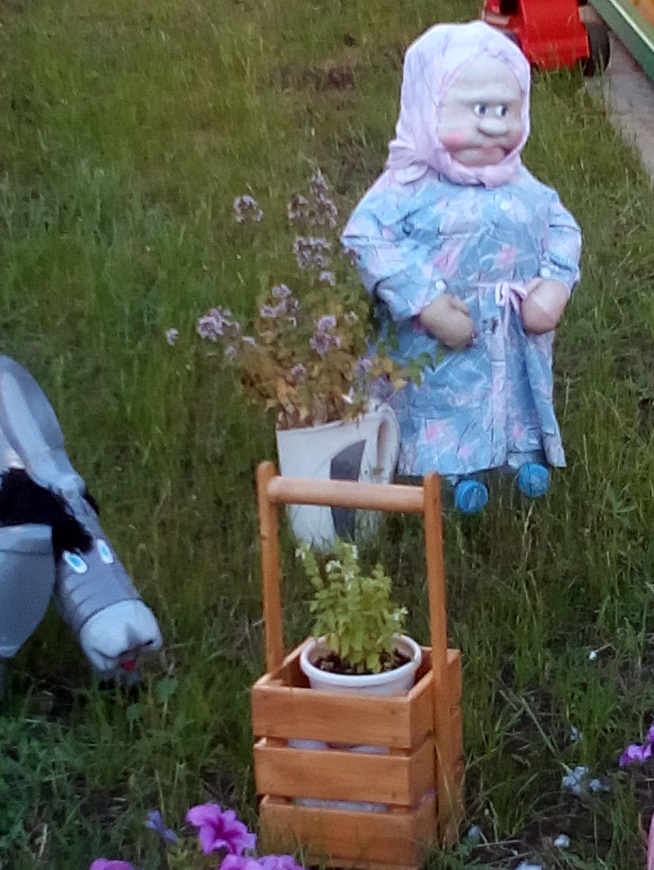 7. Фото отчёт « Краски лета!» - оформление стенгазеты.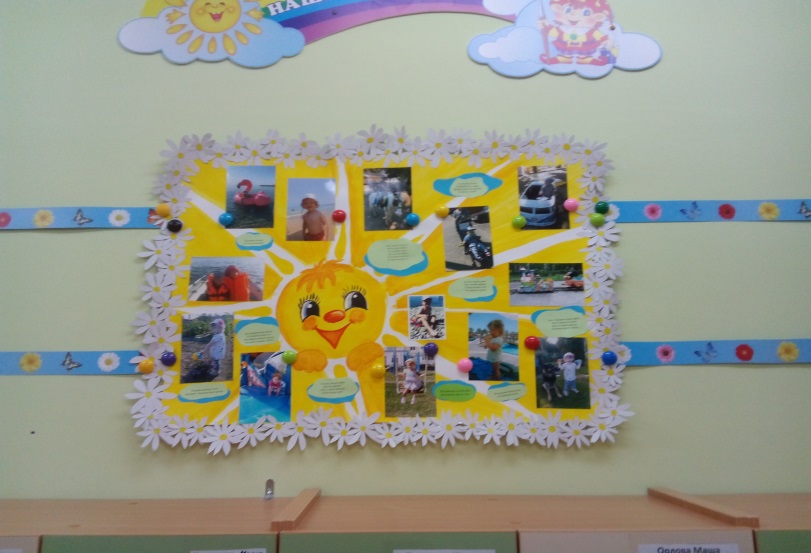 Были подготовлены консультации для родителей:«Учим детей дружить»« С водой и на воде»«Правила безопасности поведения на проезжей части»« Игра  - это серьёзно» и др.К началу учебного года нами подготовлена развивающая среда в группе, которая играет основную роль для физического и психического развития, что позволяет детям, в соответствии  своим интересам свободно заниматься различными видами деятельности. - «Центр познания»;- «Центр природы»;- «Ценр конструирования»;- « Физкультурно –оздоровительный центр»;-« Центр игры»- «Ценр театра»;- « Центр книги»;-« Центр музыки»;- “Центр ИЗО –деятельности»;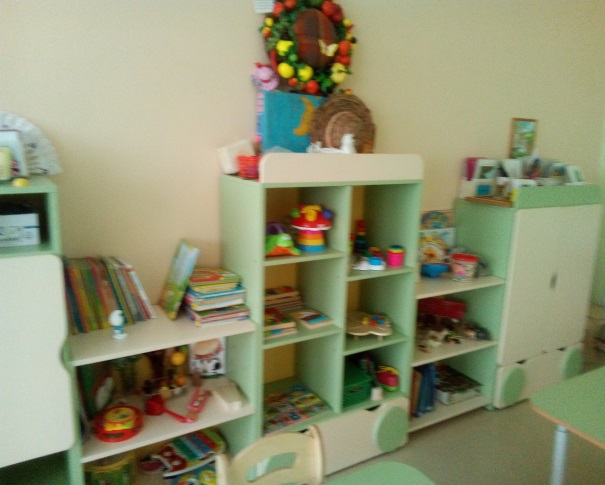 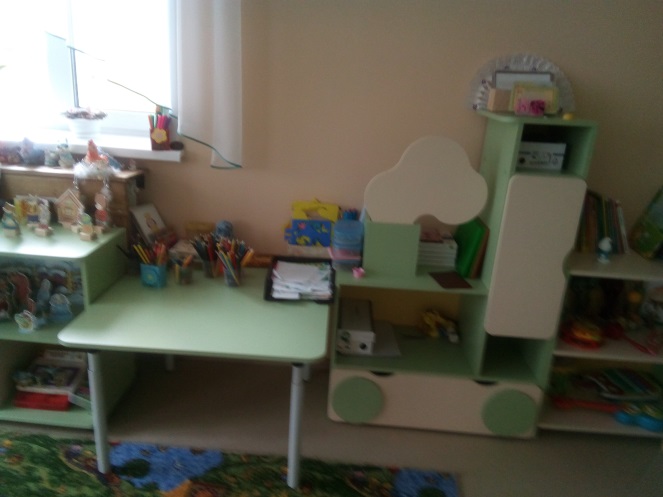 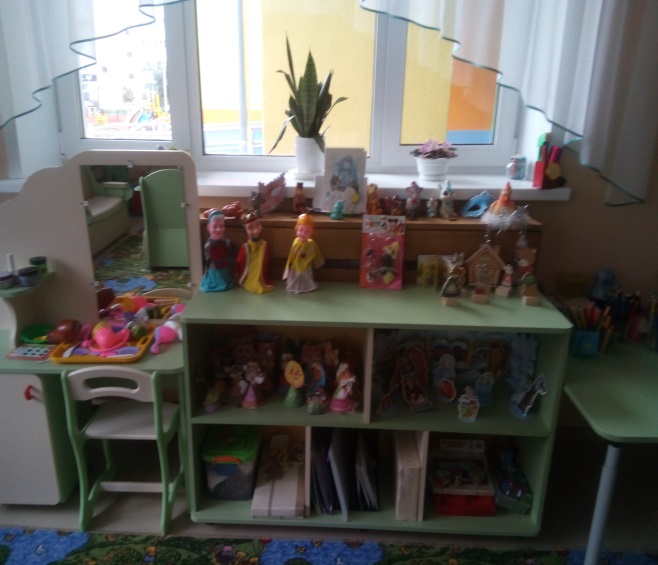 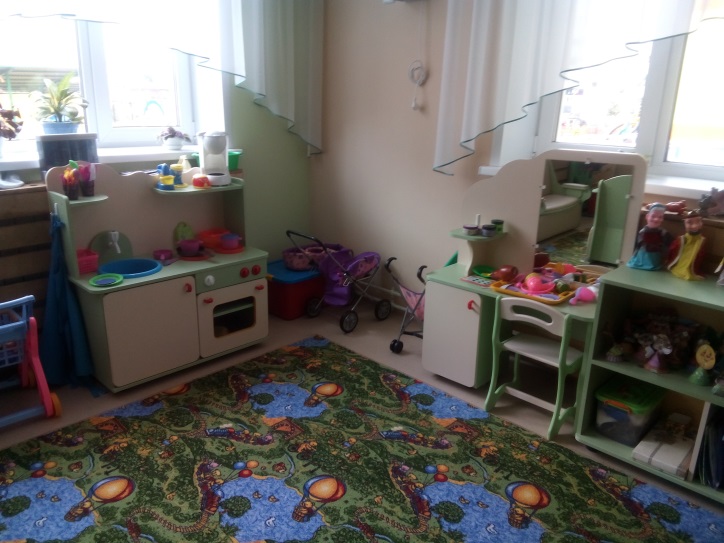 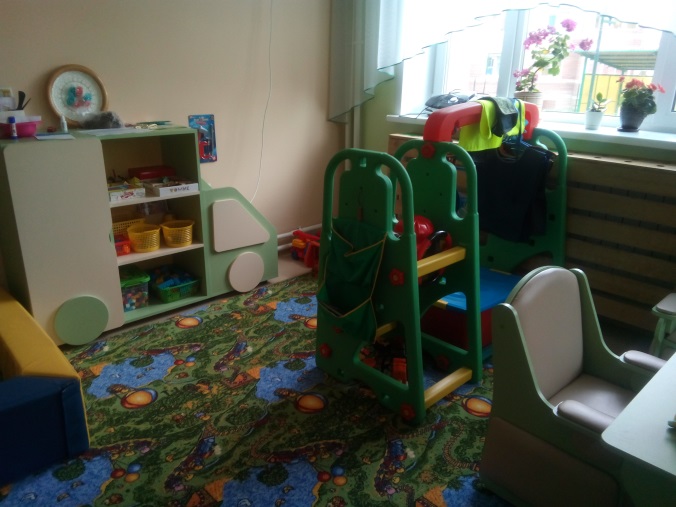 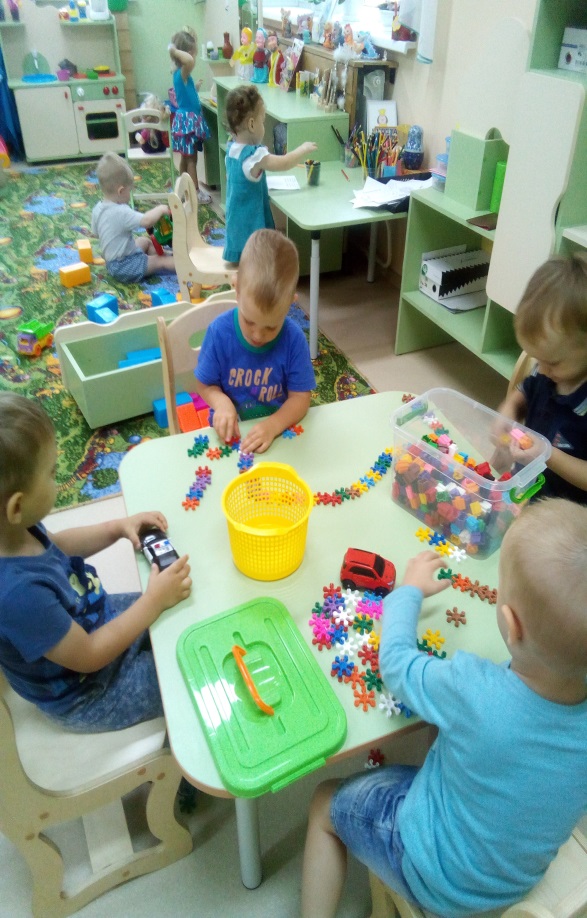 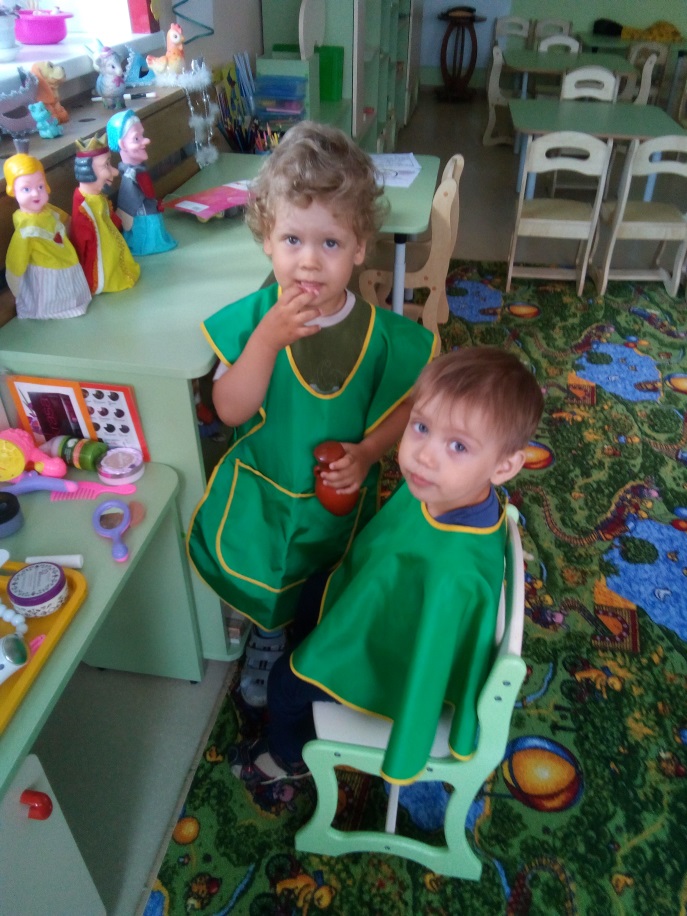 Таким образом, в нашей группе, мы постарались создать благоприятную обстановку для детей в целях проявления двигательной, игровой и интеллектуальной активности и удовлетворение интереса к разнообразным видам деятельности.Считаем свою работу за летний период насыщенной, интересной, трудоемкой. Все цели и задачи выполнены. Спасибо родителям за помощь!